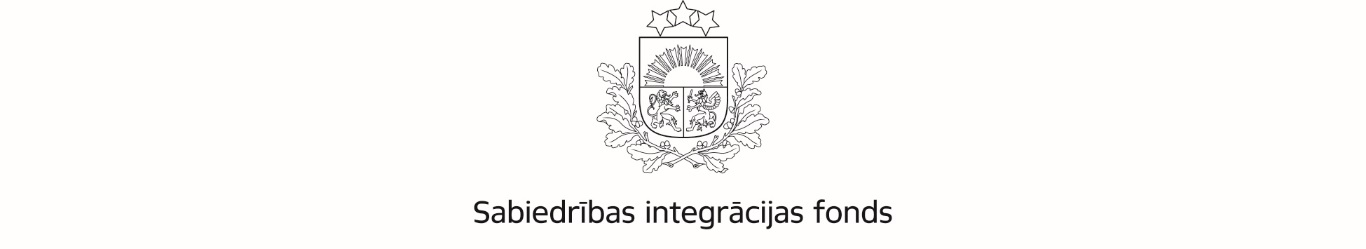 APSTIPRINĀTSar Sabiedrības integrācijas fonda padomes2021.gada 25.augusta lēmumu(Protokols Nr.7)Latvijas valsts budžeta finansētā programma„Atbalsts NVO sabiedrības informēšanai par vakcināciju pret Covid-19”Atklāta projektu pieteikumu konkursa nolikums2021.gadsIdentifikācijas Nr. 2021.LV/NVO_VAK/Vispārīgie jautājumiLatvijas valsts budžeta finansētās programmas “Atbalsts NVO sabiedrības informēšanai par vakcināciju pret Covid-19” (turpmāk – programma) atklāta projektu pieteikumu konkursa (turpmāk – Konkurss) nolikums nosaka Konkursā iesniegto projektu pieteikumu iesniegšanas, vērtēšanas un finansējuma piešķiršanas kārtību.Programmas mērķis ir sniegt atbalstu NVO aktivitātēm, kas tiek īstenotas papildus valsts un pašvaldību institūciju veiktajām darbībām, lai veicinātu vakcinācijas procesu visos Latvijas reģionos. Konkursa mērķis ir atlasīt to NVO projektus, kuras, īstenojot aktivitātes, sniedz ieguldījumu programmas mērķa sasniegšanā.Konkursu organizē Sabiedrības integrācijas fonds (turpmāk – Fonds).Konkursa nolikums izstrādāts ņemot vērā Nacionālā attīstības plāna 2021. – 2027.gadam prioritāti “Vienota, droša un atvērta sabiedrība”, Ministru kabineta 2021.gada 17.augusta rīkojumā Nr.584 “Par finanšu līdzekļu piešķiršanu no valsts budžeta programmas “Līdzekļi neparedzētiem gadījumiem”” (Ministru kabineta 2021.gada 17.augusta protokols Nr.56 54.§) noteikto un saskaņā ar Ministru kabineta 2012.gada 29.maija noteikumiem Nr.374 “Līdzfinansējuma piešķiršanas, vadības, uzraudzības un kontroles kārtība sabiedrības integrācijas veicināšanai un nevalstiskā sektora attīstības programmu un projektu īstenošanai”.Konkursā tiks atbalstīti projekti, kuros plānotas aktivitātes nav saimnieciskas un ir vērstas uz programmas mērķa sasniegšanu, un tiks sniegtas mērķa grupai bez maksas.Projektā drīkst plānot aktivitātes, kas:informē sabiedrību un atsevišķas sabiedrības grupas par vakcīnām un vakcinācijas kārtību ar mērķi – veicināt izpratni par vakcināciju pret Covid-19 un sekmēt Latvijas iedzīvotāju vakcināciju;veicina individuālu pieeju personai vai personu grupām – informējot, palīdzot pierakstīties uz vakcināciju un nodrošinot iespēju nokļūt līdz vakcinācijas punktam/vietai un veic citas aktivitātes, kuras palīdz sasniegt programmas mērķi.Viena projekta mērķa grupa ir vismaz 1100 iedzīvotāji un tie pārstāv vienu vai vairākas iedzīvotāju grupas Latvijā, it īpaši:Latgales plānošanas reģiona iedzīvotāji, krieviski runājošā sabiedrības daļa Latvijā, iedzīvotāji ar pamata un vidējo izglītību, ienākumiem zem vidējiem valstī;valsts un pašvaldību struktūrās nodarbinātie;privātajā sektorā nodarbinātie;seniori.Programmā projektu īstenošanai pieejamais finansējums ir 396 000 EUR un vienam projekta iesniedzējam pieejamais maksimālais finansējums ir 33 000 EUR.Konkursā plānots apstiprināt vismaz 12 projektu pieteikumus, tai skaitā:Kurzemes plānošanas reģionā – vismaz 2 pieteikumus;Zemgales plānošanas reģionā – vismaz 2 pieteikumus;Latgales plānošanas reģionā – vismaz 3 pieteikumus;Vidzemes plānošanas reģionā – vismaz 2 pieteikumus;Rīgas plānošanas reģionā – vismaz 1 pieteikumu;Visu Latvijas teritoriju aptverošu organizāciju pieteikumus – vismaz 2 pieteikumus.Programmas finansējums veido 100% no projekta kopējām attiecināmajām izmaksām un projekta iesniedzējs konkursā varēs iesniegt tikai vienu projekta pieteikumu.Projekta izmaksu attiecināmības periods ir no projekta īstenošanas uzsākšanas brīža līdz 2021.gada 31.decembrim. Projektu īstenošanu projekta iesniedzējs uzsāk nekavējoties pēc lēmuma par finansējuma piešķiršanu pieņemšanas. Visām projekta aktivitātēm jābūt pabeigtām līdz 2021.gada 31.decembrim.Projekta īstenošanas vieta ir Latvija.Ja NVO, t.sk. sadarbības partneris/-i, vienlaikus veic gan šajā programmā atbalstāmās darbības, gan saimnieciskās darbības, kam būtu jāpiemēro komercdarbības atbalsta nosacījumi saskaņā ar Komercdarbības atbalsta kontroles likumu, NVO, t.sk. sadarbības partneris/-i, veic šo darbību nodalīšanu. Projekta pieteikuma noformēšanas un iesniegšanas kārtībaLai piedalītos Konkursā, projekta iesniedzējs sagatavo projekta pieteikumu, ietverot šādus dokumentus:projekta pieteikums saskaņā ar šā nolikuma 1.pielikumu un apliecinājums par biedru/dibinātāju skaitu;projekta budžeta veidlapa saskaņā ar šā nolikuma 2.pielikumu;Ja projekta īstenošanā iesaistīts sadarbības partneris/-i, projekta pieteikumam jāpievieno sadarbības partnera atbildīgās amatpersonas parakstīts partnerības apliecinājums (projekta pieteikuma F sadaļa), apliecinot, ka sadarbības partneris/-i ir iepazinies/-ušies ar projekta pieteikumu un izprot savu lomu projektā. Ja projekta īstenošanā ir iesaistīti vairāki partneri, tie katrs aizpilda projekta pieteikuma F sadaļu. Projekta pieteikumu paraksta projekta iesniedzēja pārstāvēttiesīgā vai pilnvarotā persona.Projekta iesniedzējs projekta pieteikumu sagatavo latviešu valodā. Ja kāds no projekta pieteikuma dokumentiem ir svešvalodā, tam jāpievieno apliecināts tulkojums latviešu valodā saskaņā ar Ministru kabineta 2000. gada 22. augusta noteikumiem Nr. 291 “Kārtība, kādā apliecināmi dokumentu tulkojumi valsts valodā”. Par dokumentu tulkojuma atbilstību oriģinālam atbild projekta iesniedzējs.Projekta pieteikumu var iesniegt elektroniski vai papīra formā:iesniedzot projekta pieteikumu elektroniski, to noformē atbilstoši Elektronisko dokumentu likumā un Ministru kabineta 2005.gada 28.jūnija noteikumos Nr.473 „Elektronisko dokumentu izstrādāšanas, noformēšanas, glabāšanas un aprites kārtība valsts un pašvaldību iestādēs un kārtība, kādā notiek elektronisko dokumentu aprite starp valsts un pašvaldību iestādēm vai starp šīm iestādēm un fiziskajām un juridiskajām personām” noteiktajām prasībām. Projekta pieteikumam (tajā skaitā projekta pieteikuma veidlapai un pielikumiem) jābūt parakstītam ar drošu elektronisko parakstu un apliecinātam ar laika zīmogu;iesniedzot projekta pieteikumu papīra formā, to iesniedz vienā oriģināleksemplārā, ko noformē atbilstoši Ministru kabineta 2018.gada 4.septembra noteikumiem Nr.558 „Dokumentu izstrādāšanas un noformēšanas kārtība”. Projekta pieteikuma oriģinālam (tajā skaitā projekta pieteikuma veidlapai un tās pielikumiem) jābūt cauršūtam (caurauklotam), un parakstītam, parakstam atšifrētam un lapām sanumurētām, kā arī jānorāda lappušu skaits un caurauklošanas datums. Projekta pieteikuma elektronisko versiju projekta iesniedzējs nosūta līdz 2.5.punktā noteiktā termiņa beigām uz Fonda e-pasta adresi nvofonds@sif.gov.lv, e-pasta temata ailē norādot projekta iesniedzēja nosaukumu. Projekta iesniedzējs nodrošina projekta pieteikuma elektroniskās versijas atbilstību papīra formā iesniegtajam oriģinālam.Projekta pieteikumu elektroniski iesniedz līdz 2021.gada 9.septembra plkst. 12:00, nosūtot uz Fonda e-pasta adresi nvofonds@sif.gov.lv, e-pasta temata ailē norādot projekta iesniedzēja nosaukumu. Par iesniegšanas termiņu tiek uzskatīts laiks, kad projekta pieteikums reģistrēts Fonda elektronisko sūtījumu sistēmā. Pēc projekta pieteikuma iesniegšanas projekta iesniedzējs saņems automātisku sistēmas paziņojumu par e-pasta saņemšanu, taču tā atvēršana un elektroniskā paraksta identitātes un derīguma pārbaude tiks veikta tikai pēc projektu pieteikumu iesniegšanas termiņa beigām.Ja projekta pieteikumu iesniedz papīra formā, to iesniedz līdz 2021.gada 9.septembra plkst. 12:00, nogādājot to Fondā (Raiņa bulvārī 15, Rīgā, LV-1050) personīgi, ar kurjeru vai nosūtot pa pastu. Pasta sūtījums projekta iesniedzējam jānogādā Fondā līdz norādītā projektu pieteikumu iesniegšanas termiņa beigām. Par iesniegšanas termiņu tiek uzskatīts tā saņemšanas datums Fondā.Projekta pieteikumu, kas saņemts pēc norādītā termiņa beigām, Fonds neizskata un par to informē projekta iesniedzēju.Projekta pieteikumu papīra formā iesniedz ievietotu slēgtā aploksnē, uz kuras norāda šādu informāciju:Prasības projekta iesniedzējam un tā sadarbības partnerim3.3. Projektā kā sadarbības partneri/-us var iesaistīt Latvijā reģistrētu biedrību vai nodibinājumu.Attiecināmo un neattiecināmo izmaksu nosacījumiProjekta izmaksas ir attiecināmas, ja tās atbilst šādiem nosacījumiem:ir nepieciešamas projekta aktivitāšu īstenošanai un programmas mērķa sasniegšanai;ir paredzētas apstiprinātajā projekta pieteikumā, kā arī ir veiktas, ievērojot drošas finanšu vadības principus, tai skaitā ievērojot izmaksu lietderības, ekonomiskuma un efektivitātes principus;ir radušās projekta īstenošanas laikā, kas noteikts projekta īstenošanas līgumā, ir faktiski veiktas, tās ir reāli apmaksājis projekta īstenotājs ne ātrāk par projekta izmaksu attiecināmības perioda sākumu un ne vēlāk kā līdz projekta noslēguma pārskata iesniegšanas dienai;ir uzskaitītas projekta īstenotāja grāmatvedības uzskaitē, ir identificējamas, nodalītas no pārējām izmaksām un pārbaudāmas, un tās apliecina attiecīgu attaisnojuma dokumentu oriģināli. Projekta īstenošanā iesaistītā/-o sadarbības partnera/-u kopējās attiecināmās izmaksas nevar pārsniegt 40% no kopējām projekta attiecināmajām izmaksām. Neattiecināmās izmaksas:izmaksas, par kurām nav iesniegti izdevumus pamatojoši un maksājumus apliecinoši dokumenti;jebkādas skaidrā naudā veiktas izmaksas;izmaksas, kas jau tiek finansētas no citiem finanšu avotiem;projekta pieteikuma sagatavošanas izmaksas;personālam izmaksātās prēmijas un dāvanas vai jebkurš cits gūtais labums, apmaksāti ikdienas ceļa izdevumi no mājām uz darbu un tml.; aizdevuma pamatsummas un procentu maksājumu vai citu saistību segšanas izmaksas;debeta procentu maksājumi par finanšu darījumiem;naudas sodi, līgumsodi, nokavējuma procenti un tiesvedību izdevumi;zemes un nekustamā īpašuma iegādes izmaksas;būvniecības un telpu remonta izmaksas;biedru nauda;citas izmaksas, kas neatbilst Konkursa nolikuma 4.1., 4.2. un 4.3.punktā minētajiem nosacījumiem.Pievienotās vērtības nodoklis (turpmāk – PVN) ir attiecināmās izmaksas, ja tas nav atgūstams no valsts budžeta atbilstoši attiecīgajiem normatīvajiem aktiem par PVN. Ja projekta īstenotājs nav reģistrēts VID PVN maksātāju reģistrā, tas budžeta izmaksas plāno ar PVN. Savukārt, ja projekta iesniedzējs ir reģistrēts VID kā PVN maksātājs, PVN būs attiecināmās izmaksas tikai tad, ja projekta ietvaros netiks veikti ar PVN apliekami darījumi vai citi darījumi, uz kuriem attiecināms Pievienotās vērtības nodokļa likums. Projekta īstenotājam kopā ar projekta noslēguma pārskatu būs jāiesniedz organizācijas atbildīgās amatpersonas parakstīts apliecinājums, ka pārskatā iekļautā PVN summa nav atskaitīta kā priekšnodoklis Pievienotās vērtības nodokļa likuma XI nodaļā noteiktajā kārtībā.Projekta pieteikumu vērtēšanas kārtība un kritēriji Projektu pieteikumus pēc atbilstības un kvalitātes vērtēšanas kritērijiem vērtē projektu pieteikumu vērtēšanas komisija (turpmāk – Komisija) saskaņā ar Vērtēšanas komisijas nolikumu. Komisijas sastāvā ir divi pārstāvji no Veselības ministrijas un pa vienam pārstāvim no Nacionālā veselības dienesta, Kultūras ministrijas, Vides aizsardzības un reģionālās attīstības ministrijas, un viens Fonda pārstāvis, kurš vada vērtēšanas komisijas darbu, bet vērtēšanā un balsošanā nepiedalās. Projektu pieteikumu vērtēšanai var tikt piesaistīti atklātā konkursā atlasīti neatkarīgi eksperti. Projektu pieteikumu administratīvie vērtēšanas kritēriji:projekta pieteikums atbilst nolikuma 2.punktā noteiktajām projekta pieteikuma noformēšanas un iesniegšanas prasībām;projekta norises vieta un periods atbilst nolikuma 1.11., 1.12. un 1.13.punktā noteiktajam.Projektu atbilstības vērtēšanas kritēriji:projekta iesniedzējs un tā sadarbības partneris/-i atbilst nolikuma 3.punktā noteiktajām prasībām;projekts atbilst nolikuma 1.6.punkta, 1.8. punkta par minimālo iedzīvotāju skaitu vienā projektā, 1.9.punkta par pieejamo maksimālo finansējumu vienam projekta iesniedzējam un 1.14.punkta prasībām.Ja projekta pieteikumā tiks konstatētas neatbilstības kādam no nolikumā noteiktajiem administratīvās vērtēšanas kritērijiem vai 5.3.1.punktā noteiktajam atbilstības vērtēšanas kritērijam, Fonds, nosūtot pieprasījumu uz projekta pieteikumā norādīto projekta iesniedzēja elektroniskā pasta adresi, vienu reizi rakstiski pieprasa projekta iesniedzējam 5 (piecu) darbdienu laikā no attiecīga Fonda pieprasījuma saņemšanas dienas iesniegt papildu informāciju.Lai Komisija varētu pieņemt pamatotu lēmumu, Komisijai ir tiesības pieprasīt projekta iesniedzējam papildu vai precizējošu informāciju un dokumentus papildus šā nolikuma 5.4.punktā minētajiem gadījumiem.Ja projekta pieteikums neatbildīs kādam no atbilstības vērtēšanas kritērijiem, tas tiks noraidīts.Projektu pieteikumu kvalitātes vērtēšanas kritēriji:Minimāli nepieciešamais punktu skaits kvalitātes vērtēšanas kritērijos:Ja projekta pieteikumam piešķirto punktu skaits kvalitātes kritērijos ir mazāks par 5.8.punktā noteikto minimāli nepieciešamo punktu skaitu, Komisija iesaka Fonda padomei projekta pieteikumu noraidīt.Projektu pieteikumus, kuri visos kvalitātes vērtēšanas kritērijos ieguvuši vismaz minimālo punktu skaitu, Komisija sakārto dilstošā secībā pēc iegūto punktu skaita. Ja vairāki projektu pieteikumi būs ieguvuši vienādu punktu skaitu, priekšroka tiks dota projekta pieteikumam, kurš būs ieguvis augstāku vidējo punktu skaitu 5.7.1., 5.7.2. un 5.7.7. vērtēšanas kritērijā. Pārējie projektu pieteikumi, kuriem nepietiks finansējuma, tiks noraidīti.Gadījumā, ja kādā no plānošanas reģioniem netiek atbalstīts nolikuma 1.10.punktā norādītais projektu skaits, Komisijai ir tiesības sniegt priekšlikumu Fonda padomei apstiprināt projektu pieteikumus citā plānošanas reģionā, kā pirmo no aspektiem ņemot vērā zemāko vakcinēto personu skaitu, un kā otru – lielāku iedzīvotāju skaitu projekta īstenošanas teritorijā (ja projektu pieteikumi nav atbilstoši pirmajam aspektam).Komisija sagatavo un iesniedz Fonda padomei projektu pieteikumu vērtēšanas ziņojumu, kurā ietverts apstiprināšanai, apstiprināšanai ar nosacījumiem un noraidīšanai ieteikto projektu pieteikumu saraksts.Pamatojoties uz Komisijas iesniegto vērtēšanas ziņojumu, Fonda padome pieņem lēmumu par katra projekta pieteikuma apstiprināšanu, apstiprināšanu ar nosacījumiem vai noraidīšanu.Pieņemto lēmumu 5 (piecu) darbdienu laikā pēc lēmuma pieņemšanas dienas nosūta projekta iesniedzējam uz projekta iesniedzēja norādīto elektroniskā pasta adresi. Fonda padome pieņem lēmumu par projekta pieteikuma apstiprināšanu ar nosacījumu, ja projekta pieteikumā ir konstatētas kļūdas vai nepilnības, taču piešķirto punktu skaits ir pietiekams, lai to apstiprinātu. Šādā gadījumā pirms projekta īstenošanas līguma noslēgšanas Fonds lūgs projekta iesniedzējam iesniegt projekta pieteikuma precizējumus, ar kuriem nedrīkst tikt izdarītas tādas izmaiņas projekta pieteikumā, kas būtu varējušas ietekmēt Komisijas veikto projekta pieteikuma vērtējumu. Pieļaujamie precizējumi ir šādi:novērst informācijas pretrunas dažādās projekta pieteikums sadaļās;precizēt projekta īstenošanas laika grafiku;precizēt projekta budžetu, ja tajā pieļautas aritmētiskas kļūdas;no projekta attiecināmajām izmaksām izslēgt izdevumus, kas nav nepieciešami projekta aktivitāšu īstenošanai vai neatbilst citiem izmaksu attiecināmības nosacījumiem;samazināt izmaksas, kas pārsniedz vidējās tirgus cenas;iesniegt papildu informāciju, ja projekta pieteikumā iekļautā informācija ir nepilnīga, neskaidra vai pretrunīga.Projekta iesniedzējs projekta pieteikuma precizējumus iesniedz lēmumā par projekta pieteikuma apstiprināšanu ar nosacījumu norādītajā termiņā. Fonds 10 (desmit) darbdienu laikā izskata precizēto projekta pieteikumu un sagatavo atzinumu par lēmumā iekļauto nosacījumu izpildi. Atzinumu Fonds nosūta projekta iesniedzējam un, ja tas ir pozitīvs, vienlaikus informē par projekta īstenošanas līguma slēgšanas uzsākšanu. Ja atzinums ir negatīvs vai projekta iesniedzējs nav nodrošinājis lēmumā iekļauto nosacījumu izpildi noteiktajā termiņā, projekta pieteikums būs uzskatāms par noraidītu.Projekta īstenošanas līguma slēgšanaApstiprināto projektu pieteikumu iesniedzējiem ir jānoslēdz ar Fondu projekta īstenošanas līgums.Pirms projekta īstenošanas līguma noslēgšanas apstiprināto projektu iesniedzējiem jāatver projekta konts Valsts kasē.Fonds veiks programmas finansējuma avansa maksājumu 100% apmērā 5 (piecu) darbadienu laikā pēc projekta īstenošanas līguma parakstīšanas.Uzsākot projekta īstenošanu, projekta iesniedzējs noslēdz rakstisku vienošanos ar sadarbības partneri/-iem, nosakot pušu atbildību projekta īstenošanā, partnera/-u izmaksu apjomu projekta ietvaros un citus nosacījumus. Fonds var pieprasīt ar projekta īstenošanu saistītu dokumentāciju projekta iesniedzējam par iesaistīto sadarbības partneri/-iem, lai pārliecinātos par atbilstību konkursa nolikumam un ar projektu īstenošanu saistītiem nosacījumiem. Projekta iesniedzējs var atsaukt projekta pieteikumu jebkurā laikā, kamēr nav noslēgts projekta īstenošanas līgums. Ja projekta pieteicējs 30 (trīsdesmit) dienu laikā no dienas, kad saņemts lēmums par projekta pieteikuma apstiprināšanu vai šo noteikumu 5.16.punktā minētais atzinums par lēmumā iekļauto nosacījumu izpildi, nenoslēdz projekta īstenošanas līgumu vai līdz līguma noslēgšanai atsauc projekta pieteikumu, projekta iesniedzējs zaudē tiesības noslēgt projekta īstenošanas līgumu. Šajā gadījumā Fonds pieņem lēmumu slēgt projekta īstenošanas līgumu ar projekta iesniedzēju, kura iesniegtais projekts ir nākamais Komisijas sagatavotā projektu pieteikumu vērtēšanas ziņojuma projektu pieteikumu sarakstā un visos 5.8.punktā noteiktajos kvalitātes vērtēšanas kritērijos ir ieguvis vismaz minimālo punktu skaitu.Fonds 5 (piecu) darbdienu laikā pēc visu projektu īstenošanas līgumu noslēgšanas publicē noslēgto līgumu sarakstu tīmekļa vietnē www.sif.gov.lv.Pielikumipielikums “Projekta pieteikuma veidlapa”;pielikums “Projekta budžeta veidlapa”.Sabiedrības integrācijas fondamRaiņa bulvārī 15, Rīgā, LV-1050Projekta iesniedzēja nosaukums un adreseProjekta “__projekta nosaukums________” pieteikumsLatvijas valsts budžeta finansētās programmas “Atbalsts NVO sabiedrības informēšanai par vakcināciju pret Covid-19” projektu pieteikumu konkursamPrasībaIesniedzamie dokumenti prasības apliecināšanaiProjekta pieteikumu var iesniegt Latvijas Republikā reģistrēta biedrība vai nodibinājums, kas atbilst Biedrību un nodibinājumu likumā noteiktajam.Aizpildīta projekta pieteikuma veidlapa  atbilstoši nolikuma 1.pielikumam.Šajā Konkursā uz finansējumu nevar pretendēt šādas organizācijas:politiskās partijas un to apvienības;dzīvokļu apsaimniekošanas biedrības.Projekta pieteikuma veidlapas A sadaļa, kurā norāda arī projekta iesniedzēja darbības jomu saskaņā ar NACE 2.redakciju, ja tāda ir reģistrēta.Projekta iesniedzējs neatbilst nevienam no Publisko iepirkumu likuma 42.panta pirmajā daļā minētajiem kandidātu un pretendentu izslēgšanas gadījumiem.Projekta iesniedzēja apliecinājums projekta pieteikuma veidlapas D sadaļā.Par to, vai projekta iesniedzējam nav Valsts ieņēmumu dienesta (turpmāk – VID) administrēto nodokļu parāda uz projekta pieteikuma iesniegšanas termiņa dienu, kas pārsniedz 150,00 EUR, Fonds veiks pārbaudi VID nodokļu parādnieku datu bāzē.Projekta iesniedzējs par tām pašām projekta attiecināmajām izmaksām, par kurām iesniegts projekta pieteikums, nav saņēmis un nesaņems finansējumu no citiem avotiem.Projekta iesniedzēja apliecinājums projekta pieteikuma veidlapas D sadaļā.Projekta iesniedzējam nav neatbilstoši veiktu izdevumu maksājumu parādu citos projektos, kas tiek finansēti no valsts vai pašvaldību budžeta vai Eiropas Savienības politiku instrumentu un pārējām ārvalstu finanšu palīdzības programmām.Projekta iesniedzēja apliecinājums projekta pieteikuma veidlapas D sadaļā.Kvalitātes vērtēšanas kritērijiKvalitātes vērtēšanas kritērijiKvalitātes vērtēšanas kritērijiKvalitātes vērtēšanas kritērijiNr.KritērijsMaksimālais punktu skaitsPunktu skalaProjekta ieguldījums programmas mērķa sasniegšanā5(5 punkti) Projekta pieteikumā plānoto darbību rezultātā paredzēts īstenot iniciatīvas un darbības, kuras veicina iedzīvotāju informēšanu par vakcināciju un tās nozīmīgumu pret Covid-19. Projekta pieteikumā sniegta detalizēta informācija, kā tiks sasniegts projekta mērķis. Projekta īstenošana sniegs būtisku ieguldījumu programmas mērķa sasniegšanā.(3 punkti) Projekta pieteikumā plānoto darbību rezultātā paredzēts īstenot iniciatīvas un darbības, kuras veicina iedzīvotāju informēšanu par vakcināciju, taču projekta pieteikumā nav pietiekami sniegta detalizēta informācija par to, kā tiks sasniegts projekta mērķis. Projekta īstenošana sniegs ievērojamu, taču ne būtisku  ieguldījumu programmas mērķa sasniegšanā.(1 punkts) Projekta pieteikumā plānoto darbību rezultātā paredzēts īstenot iniciatīvas un darbības, taču to rezultātā varētu tikai daļēji tikt nodrošināta iedzīvotāju informēšana par vakcināciju. Projekta pieteikumā nav sniegta detalizēta informācija par to, kā tiks sasniegts projekta mērķis.Projekta īstenošana varētu sniegt viduvēju ieguldījumu programmas mērķa sasniegšanā.(0 punkti) Projekta pieteikumā plānotās darbības nav vērstas uz iniciatīvām un darbībām, kuras veicina iedzīvotāju informēšanu par vakcināciju. Projekta īstenošana nesniegs ieguldījumu programmas mērķa sasniegšanā.Piedāvātā risinājuma (aktivitāšu kopuma) atbilstība projekta pieteikumā definētajai problēmai vai vajadzībai5(5 punkti) Projekta ideja kopumā un visas plānotās aktivitātes ir pilnībā atbilstošas definētās problēmas un mērķa grupas vajadzību risināšanai.Projekta aktivitāšu laika grafiks ir pārdomāts, loģiski saplānots un izpildāms. Piedāvātais risinājums būtiski veicinās projektā definēto mērķu un sagaidāmo rezultātu sasniegšanu. (3 punkti) Projekta ideja kopumā un vairums plānoto aktivitāšu ir atbilstošas definētās problēmas un mērķa grupas vajadzību risināšanai. Projekta aktivitāšu laika grafiks ir pārdomāts, loģiski saplānots un izpildāms. Projekta aktivitāšu kopums veicinās projektā definēto mērķu un sagaidāmo rezultātu sasniegšanu. (1 punkts) Projekta ideja kopumā un vairums plānoto aktivitāšu ir daļēji atbilstošas definētās problēmas un mērķa  grupas vajadzību risināšanai.Projekta aktivitāšu laika grafiks nav pārdomāts, taču būtiski neietekmē sekmīgu projekta norisi. Projekta aktivitāšu kopums zināmā mērā veicinās projektā definēto mērķu un sagaidāmo rezultātu sasniegšanu.(0 punkti) Projekta pieteikumā sniegtā informācija nav pietiekama, lai izvērtētu projekta  un plānoto aktivitāšu atbilstību un nepieciešamību projektā definēto mērķu un mērķa grupas vajadzību sasniegšanai.Projekta īstenošana ar lielāku varbūtību nesniegs ieguldījumu programmas mērķa un sagaidāmo rezultātu sasniegšanā.Projektā sagaidāmo rezultātu atbilstība paredzētajām aktivitātēm3(3 punkti) Projekta pieteikums ietver pārbaudāmus rezultātu rādītājus un tie ir precīzi definēti projekta pieteikumā.(2 punkti) Atsevišķiem projekta pieteikumā norādītajiem rezultātiem trūkst pārbaudāmi rādītāji, bet tie ir precīzi definēti projekta pieteikumā.(1 punkts) Atsevišķiem projekta pieteikumā norādītajiem rezultātiem trūkst pārbaudāmi rādītāji, un daļa no tiem ir precīzi definēti projekta pieteikumā.(0 punkti) Projekta pieteikumā nav norādīti pārbaudāmi rezultātu rādītāji.Projekta iesniedzēja un/vai sadarbības partnera līdzšinējā pieredze darbā ar projektā plānoto mērķa grupu3(3 punkti) Projekta iesniedzēja un/vai partnera līdzšinējā darbības pieredze ir atbilstoša projekta īstenošanai. Līdzšinējā pieredze un iesniegtais projekta pieteikums sniedz pārliecību par spēju sasniegt projektā izvirzīto mērķi.(2 punkti) Projekta iesniedzēja un/vai partnera līdzšinējā darbības pieredze ir atbilstoša projekta īstenošanai, taču iesniegtais projekta pieteikums sniedz tikai daļēju pārliecību par spēju sasniegt projektā izvirzīto mērķi.(1 punkts) Projekta iesniedzēja un/vai partnera līdzšinējā darbības pieredze ir daļēji atbilstoša projekta īstenošanai. Līdzšinējā pieredze un iesniegtais projekts dod daļēju pārliecību par spēju sasniegt projektā izvirzīto mērķi.(0 punkti) Projekta iesniedzējam un/vai partnerim nav atbilstošas pieredzes un līdzšinējā darbība un iesniegtais projekta pieteikums nesniedz pārliecību par spēju sasniegt projektā izvirzīto mērķi.Plānoto izmaksu nepieciešamība plānotajām aktivitātēm un rezultātiem3(3 punkti) Visas projekta budžetā paredzētās izmaksas ir atbilstošas, pamatotas un nepieciešamas projekta mērķa un rezultātu sasniegšanai.(2 punkti) Visas projekta budžetā paredzētās izmaksas ir atbilstošas, taču daļai (ne vairāk kā 20%) nav sniegts pamatojums to nepieciešamība projekta ieviešanā.(1 punkts) Daļa (ne vairāk kā 40%) no budžetā plānotajām izmaksām nav atbilstošas, pamatotas un nepieciešamas projekta ieviešanai.(0 punkti) Vairāk nekā 40% no budžetā plānotajām izmaksām nav atbilstošas, pamatotas un nepieciešamas projekta ieviešanai.Mērķa grupas raksturojums, projekta metodoloģijas novērtējums, kādas ir izvēlētās metodes darbam ar mērķa grupu un cik tās ir atbilstošas projekta mērķu sasniegšanai3(3 punkti) Projekta pieteikumā ir skaidri definētas metodes, kādā veidā projekts risinās konkrētās mērķa grupas problēmu, kādā veidā mērķa grupa tiks apzināta un iesaistīta projektā, kā arī ir paredzēts veids, kādā mērķa grupa  tiks atlasīta un fiksēta/ uzskaitīta, kā arī iekļauta metodika kā uzraudzīt cik no uzrunātajām mērķa grupas dalībniekiem ir aktivitāšu rezultātā vakcinējušies,  (2 punkti) Projekta pieteikumā ir skaidri definētas metodes, kādā veidā projekts risinās konkrētās mērķa grupas problēmu, taču atsevišķās vietās trūkst detalizētākas informācijas, kādā veidā mērķa grupa tiks apzināta un iesaistīta projektā. No sniegtās informācijas projektā var pārliecināties par veidu, kādā mērķa grupa  tiks atlasīta un fiksēta/ uzskaitīta. (1 punkts) Projekta pieteikumā ir sniegta vispārīga informācija par metodēm, kādā veidā projekts risinās konkrētās mērķa grupas problēmu, kādā veidā tiks apzināta un iesaistīta mērķa grupa projektā, mērķa grupas ir novērtētas skaitliski un sniegts vispārīgs apraksts, kā mērķa grupa tiks atlasīta un fiksēta/uzskaitīta. (0 punkti) Projekta pieteikumā mērķa grupas ir norādītas, bet nav norādītas metodes, kādā veidā mērķa grupa tiks iesaistīta projekta aktivitātēs un/vai nav paredzēts veids, kā mērķa grupa tiks atlasīta un fiksēta/uzskaitīta. Projektā plānots mērķtiecīgs darbs ar prioritārajām grupām (šā nolikuma 1.8.1.-1.8.6.punktā)3(3 punkti) Projekta pieteikumā plānots mērķtiecīgs darbs ar vairākām mērķa grupām, no kurām vismaz 2 ir prioritārās grupas.(2 punkti) Projekta pieteikumā plānots mērķtiecīgs darbs ar vairākām mērķa grupām, no kurām 1 ir prioritārā grupa.(1 punkts) Projekta pieteikumā nav plānots darbs ar prioritārajām  grupām.KopāKopā25KritērijsMinimāli nepieciešamais punktu skaits5.7.1.15.7.2.15.7.3.15.7.4.15.7.5.15.7.6.1Kopējais punktu skaits 5.7.punktā noteiktajos kritērijos15